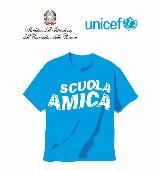 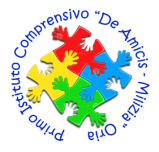 Primo Istituto Comprensivo Statale “De Amicis – Milizia”Via R. Lombardi, 7 – 72024 Oria (BR) – tel. 0831845555 telefax: 0831.845016C.M.  bric825006   C.F. 80003090745E-mail: BRIC825006@istruzione.it     PEC: BRIC825006@PEC.istruzione.it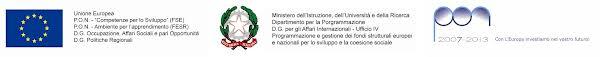 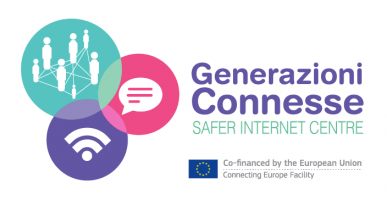 modello scuola  infanzia 2RELAZIONE FINALE SCUOLA DELL'INFANZIAA.S. 2021 / 2022Scuola dell’infanzia  ____________________________________indicare plessoSezione ______________________________________________(tre anni / quattro anni)N° alunni ______________________       - Maschi ____________        - Femmine ___________( Alunni DVA ________    Alunni Stranieri____________ )Relazioni interpersonali-socialità (con particolare riferimento alle modalità relazionali fra i bambini e fra i bambini e docenti). Rispetto delle regole del vivere associato.Atteggiamento nei confronti dell’esperienza scolastica ……………………………………………………………………………………………………………………………………………………………………………………………………………………………………………………………………………………………………………………………………………………………………………………………………………………………………………………………………………………………………………………………………………………………………………………………………………………………………………………………………………………………………………………………………………………………………………………………………………………………………………………………………………………Metodologie comuni adottate dai docenti del team……………………………………………………………………………………………………………………………………………………………………………………………………………………………………………………………………………………………………………………………………………………………………………………………………………………………………………………………………………………………………………………………………………………………………………………………………………………………………………………………………………………………………………………………………………………………………………………………………………………………………………………………………………………Competenze acquisite (sintesi relativamente al processo di apprendimento)………………………………………………………………………………………………………………………………………………………………………………………………………………………………………………………………………………………………………………………………………………………………………………………………………………………………………………………………………………………………………………………………………………………………………………………………………………………………………………………………Attività didattica (modalità organizzative – uso degli spazi – attività per gruppi e/o di intersezione – problemi emersi)……………………………………………………………………………………………………………………………………………………………………………………………………………………………………………………………………………………………………………………………………………………………………………………………………………………………………………………………………………………………………………………………………………………………………………………………………………………………………………………………………………………………………………………………………………………………………………………………………………………………………………………………………………………………………………………………………………………………………………………………………………………………………………………………………………………………………………………………………………………………………………………………………………………………………………………………………………………………………………………………………………………………………………………………………………………………………………………………………………………………………………………………………………………Iniziative effettuate nella “continuità orizzontale” scuola-territorio-progetti……………………………………………………………………………………………………………………………………………………………………………………………………………………………………………………………………………………………………………………………………………………………………………………………………………………………………………………………………………………………………………………………………………………………………………………………………………………………………………………………………………………………………………………………………………………………………………………………………………………………………………………………………………………………………………………………………………………………………………………………………………………………………………………………………………………………………………………………………………………………………………………………………………………Note………………………………………………………………………………………………………………………………………………………………………………………………………………………………………………………………………………………………………………………………………………………………………………………………………………………………………………………………………………………………………………………………………………………………………………………………………………………………………………………………………………………………………………………………………………………………………………………………………………………………………………………………………………………………………………………………………………………………………………………………………………………………………………………………………………………………………………………………………………………………………………………………………………………………………………………………………………………………………………………………………………………………………………………………………………………………………………………………………………………………………………………………………………………………………………………………………………………………………………………………………………………………………………………………………………………………………………………………………………………………………………………………Oria , _____________________						Le docenti della sezione			____________________________________				____________________________________	____________________________________	____________________________________